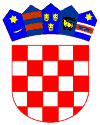   REPUBLIKA HRVATSKAOSJEČKO-BARANJSKA ŽUPANIJAKLASA: 551-01/22-04/01UR.BROJ: 2158-41-02-22-3Vladislavci, 18. ožujka 2022.Na temelju članka 13. Odluke o socijalnoj skrbi na području Općine Vladislavci („Službeni glasnik“ Općine Vladislavci br. 6/17, 7/19, 4/20, 10/20 i 10/21) Općinski načelnik Općine Vladislavci, objavljujeJAVNI POZIVza podnošenje zahtjeva za isplatu jednokratne novčane pomoći povodom „Uskrsa“umirovljenicima i osobama starijim od 65 godina s područja Općine VladislavciPozivaju se umirovljenici s područja Općine Vladislavci i osobe starije od 65 godina koje nisu korisnici mirovine na podnošenje zahtjeva za isplatu jednokratne novčane pomoći povodom „Uskrsa“. Pravo na isplatu jednokratne novčane pomoći ostvaruju: umirovljenici  s područja Općine Vladislavci uz uvjet : da im mjesečni iznos mirovine(tuzemne i/ili inozemne)  nije veći od 3.000,00 kuna, da imaju prebivalište na području Općine Vladislavci  osobe koje nisu korisnici mirovine, koje su u trenutku podnošenja zahtjeva za jednokratnu pomoć starije od 65 godina , uz uvjet : da im mjesečni prihod  nije veći od 3.000,00 kuna, da imaju prebivalište na području Općine VladislavciJednokratna novčana pomoć isplaćuje se u iznosu od 100,00 kuna po umirovljeniku/starijoj osobi. Zahtjevi se podnose u razdoblju od 21. ožujka  2022. godine do 01. travnja  2022. godine. Isplata jednokratne novčane pomoći izvršit će se u gotovini, putem poštanske uputnice.Uz zahtjev umirovljenici su dužni priložiti:6.a. Umirovljenici za koje je Općina Vladislavci preuzela podatke od Hrvatskog zavoda za mirovinsko osiguranje: Preslik osobne iskaznice, 6.b. Ostali umirovljenici (koji nisu evidentirani od Hrvatskog zavoda za mirovinsko osiguranje): 6.1.	Zadnji odrezak od mirovine/bankovni izvod iz kojeg je vidljiva isplata mirovine za prethodni mjesec,6.2.	 Preslik osobne iskaznice, Uz zahtjev osobe starije od 65 godina koje nisu korisnici mirovine dužni su priložiti: Preslik osobne iskaznice,  Izjavu da nisu korisnici mirovine, Potvrdu o visini dohotka nadležne Porezne uprave pribavlja Općina Vladislavci, uz pisanu punomoć podnositelja zahtjeva.Općinski načelnik Marjan Tomas, v. r.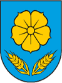    OPĆINA VLADISLAVCI    OPĆINSKI NAČELNIK